ESCOLA TÉCNICA ESTADUAL PROFESSOR ADOLPHO ARRUDA MELLO – PRESIDENTE PRUDENTEPROCESSO SELETIVO SIMPLIFICADO PARA FORMAÇÃO DE CADASTRO RESERVA, PARA PROFESSOR DE ENSINO MÉDIO E TÉCNICO, Nº 252/05/2019 – PROCESSO Nº 2828718/2019EDITAL DE RESULTADO DA PROVA DE MÉTODOS PEDAGÓGICOS E CLASSIFICAÇÃO FINALO Diretor de Escola Técnica Professor Adolpho Arruda Mello, faz saber aos candidatos abaixo relacionados o resultado da PROVA DE MÉTODOS PEDAGÓGICOS e CLASSIFICAÇÃO FINAL.1. COMPONENTE CURRICULAR (HABILITAÇÃO): FÍSICA (BASE NACIONAL COMUM/ ETIM/ MTEC) (ADMINISTRAÇÃO INTEGRADO AO ENSINO MÉDIO (ETIM/MTEC))CANDIDATO(S) NÃO APROVADO(S):Nº de Inscrição / RG / CPF / Nota da Prova de Métodos Pedagógicos4/ 41.676.431-9/ 304.234.928-45/ 36,67CANDIDATO(S) AUSENTE(S):Nº de Inscrição / RG / CPF1/ 47.469.416-1/ 398.827.738-00PRESIDENTE PRUDENTE, 13 DE MARÇO DE 2020.                                                      __________________________________________________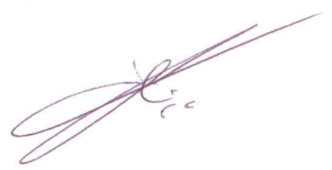 MARCELO DUARTEDiretor de Escola Técnica